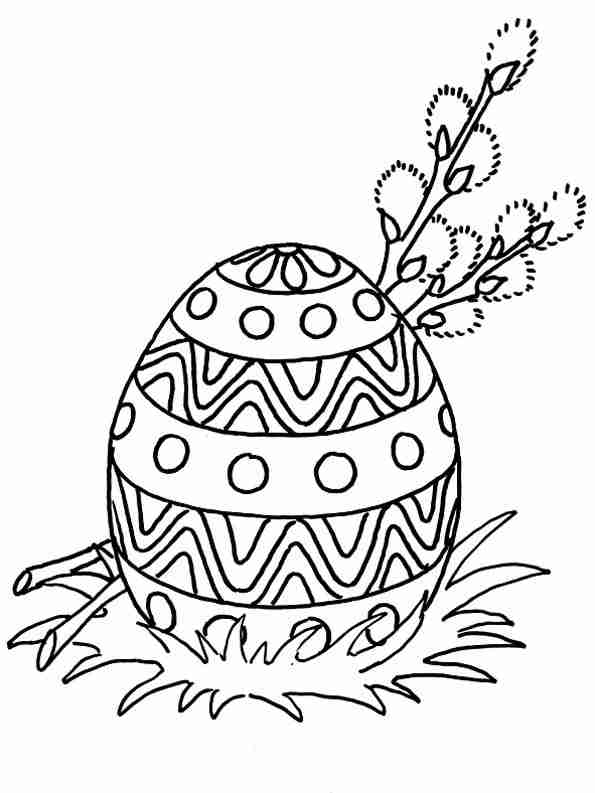 1. ORGANIZATOR:          ZESPÓŁ SZKÓŁ GMINNYCH IM.  ADAMA MICKIEWICZA W BACZKOWIE2. CELE KONKURSU:      Wspieranie rozwoju twórczości                                            rozwój zainteresowań i  zdobywanie wiedzy na temat tradycji  świątecznych.3. TEMATYKA:                                  "NASZA ŚWIĄTECZNA OZDOBA WIELKANOCNA”4. UCZESTNICY:               Prace oceniane będą  w 2  kategoriach:                                               Klasy I-III                                               Klasy IV – VII5. WARUNKI UDZIAŁU:  Każde dziecko wraz z rodzicami może przedstawić  maksymalnie dwie prace .                                               Technika wykonania prac dowolna                                  OPIS PRAC:              każda praca powinna być opisana czytelnie,                                     drukowanym pismem wg wzoruautorzy ( imię i nazwisko dziecka i rodzica) klasa UWAGI KOŃCOWE: 		Laureaci konkursu zostaną nagrodzeni nagrodami .	                                                    PRACE STANOWIĄ WŁASNOŚĆ ORGANIZATORAI NIE BĘDĄ ZWRACANE. Werdykt jury jest ostateczny i niepodważalny. Prace będzie można zakupić na kiermaszu wielkanocnym w dniach  23.03– 28. 03.2018r.ZAPRASZAMY DO UDZIAŁU W KONKURSIETERMIN DOSTARCZENIA PRAC:   do 22 .03.2018r.                              Prace prosimy dostarczać do Pani Edyty Żychowskiej-Chyli  lub Pani Katarzyny Romańskiej- Jochym